Welche Fragewörter gibt es? Informieren Sie sich. 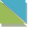 Die wichtigsten Fragewörter im DeutschenDie Regel zur Bildung einer Frage mit Fragewort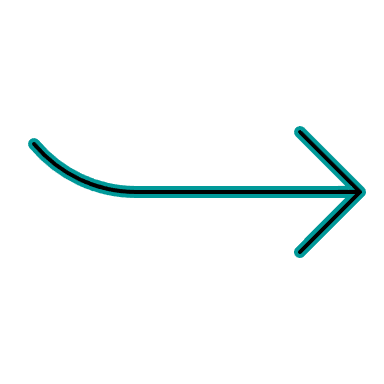 Bilden Sie Fragesätze Verwenden Sie die LearningApp M 14. FragewortFragt nach …BeispielWer?… einer PersonWer ist dein Arbeitskollege?Wann?… einem Zeitpunkt oder ZeitraumWann beginnst du mit der Arbeit?Wo?… einem OrtWo arbeitest du?Warum?… einem Grund oder einer UrsacheWarum kommst du zu früh?Wie?… der Art und WeiseWie gefällt dir deine Arbeit?Woher?… nach dem UrsprungWoher kommst du?Welcher/welche/welches?… einer AuswahlWelche Arbeiten erledigst du?VorfeldMittelfeld NachfeldFragewortVerbSubjekt 
und weitere SatzgliederWannbeginnstdumit der Arbeit?